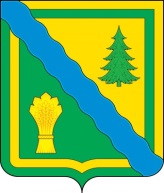 АдминистрацияТонкинского муниципального районаНижегородской областиПостановление07.02.2022                                                                                                                  № 28О проведении открытого аукциона в электронной форме по составу участников и форме подачи предложений по цене на право заключения договоров аренды земельных участков В соответствии со статьями 39.12 Земельного кодекса Российской Федерации, администрация Тонкинского муниципального района Нижегородской области            п о с т а н о в л я е т:1. Провести открытый аукцион  в электронной форме по составу участников и форме подачи предложений по цене на право заключения договоров аренды земельных участков:Лот № 1. Земельный участок, находящийся в собственности Тонкинского муниципального района Нижегородской области, категория земель - «населенных пунктов»,  вид разрешенного использования - «для строительства малоэтажных жилых домов с инженерной инфраструктурой», местоположение: Нижегородская область, р-н Тонкинский, р.п. Тонкино, ул. Мира, участок 27, кадастровый номер 52:04:0300016:350, площадь 1128 кв.м. Начальная цена (цена годовой арендной платы) – 3792,79 (Три тысячи семьсот двадцать девять) рублей 79 копеек в год без учета НДС; вид предоставляемого права – аренда; срок аренды – 3 года; шаг аукциона  - 3% -113,78 рублей. Размер задатка 20% начальной ежегодной арендной платы за земельный участок 758,56 руб. Стоимость годовой арендной платы земельного участка определена на основании п.14 ст.39.11 Земельного Кодекса Российской Федерации, и составляет 1,5 % от кадастровой стоимости земельного участка – 3792,7 рублей.Лот № 2. Земельный участок, находящийся в собственности Тонкинского муниципального района Нижегородской области, категория земель - «населенных пунктов»,  вид разрешенного использования - «для строительства малоэтажных жилых домов с инженерной инфраструктурой», местоположение: Нижегородская область, р-н Тонкинский, р.п. Тонкино, ул. Мира, участок 29, кадастровый номер 52:04:0300016:351, площадь 1127 кв.м. Начальная цена (цена годовой арендной платы) – 3795,51 (Три тысячи семьсот девяносто пять) рублей 51 копейка в год без учета НДС; вид предоставляемого права – аренда; срок аренды – 3 года; шаг аукциона  - 3% -113,87 рублей. Размер задатка 20% начальной ежегодной арендной платы за земельный участок 759,10 руб. Стоимость годовой арендной платы земельного участка определена на основании п.14 ст.39.11 Земельного Кодекса Российской Федерации, и составляет 1,5 % от кадастровой стоимости земельного участка – 3795,51 рублей.2. Возложить функции организатора аукциона в электронной форме на комитет по управлению муниципальным имуществом и земельными ресурсами администрации Тонкинского муниципального района Нижегородской области.3. Утвердить прилагаемый состав аукционной (конкурсной) комиссии по проведению открытого аукциона в электронной форме по составу участников и форме подачи предложений по цене на право заключения договоров аренды земельных участков.4. Организатору аукциона:- разместить информационное сообщение о проведении открытого  аукциона в электронной форме по составу участников и форме подачи предложений по цене на право заключения договоров аренды земельных участков, в сетевом издании «Красное знамя.ru» и на официальных сайтах https://torgi.gov.ru, http://tonkino.ru, на сайте оператора электронной площадки https://www.sberbank-ast.ru/;- провести открытый аукцион в электронной форме по составу участников и форме подачи предложений по цене на право заключения договоров аренды земельных участков;- по итогам аукциона заключить договоры аренды земельных участков с победителем.6. Контроль за исполнением настоящего постановления возложить на председателя комитета по управлению муниципальным имуществом и земельными ресурсами администрации Тонкинского муниципального района Нижегородской области Е.Н.Бересневу.Глава местного самоуправления                                                                           А.В.БаевУТВЕРЖДЕНпостановлением администрации Тонкинского муниципального района Нижегородской областиот 07.02.2022 № 28СОСТАВаукционной (конкурсной) комиссии по проведению открытого
аукциона в электронной форме по составу участников и форме подачи предложений по цене на право заключения договоров аренды земельных участковСкворцовСергей Александрович-заместитель главы администрации Тонкинского муниципального района Нижегородской области, председатель комиссииБересневаЕвгения Николаевна-председатель комитета по управлению муниципальным имуществом и земельными ресурсами администрации Тонкинского муниципального района Нижегородской области, заместитель председателя комиссииСироткинаАлександра Ивановна-консультант комитета по управлению муниципальным имуществом и земельными ресурсами администрации Тонкинского муниципального района Нижегородской области, секретарь комиссииЧлены комиссии:Члены комиссии:Члены комиссии:СоловьеваЕлена Викторовна-начальник управления финансов администрации Тонкинского муниципального района Нижегородской областиУткинФедор Анатольевич-заведующий отделом архитектуры и строительства администрации Тонкинского муниципального района Нижегородской областиГруздеваМарина Ивановна-заведующий отделом организационно-правовой
и кадровой работы администрации Тонкинского муниципального района Нижегородской области